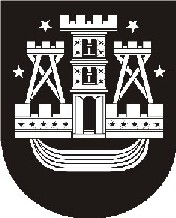 KLAIPĖDOS MIESTO SAVIVALDYBĖS TARYBASPRENDIMASDĖL KALĖDINIŲ IR NAUJAMETINIŲ RENGINIŲ PROGRAMOS PROJEKTŲ DALINIO FINANSAVIMO TVARKOS APRAŠO PATVIRTINIMO2013 m. rugsėjo 25 d. Nr. T2-238KlaipėdaVadovaudamasi Lietuvos Respublikos vietos savivaldos įstatymo (Žin., 1994, Nr. 55-1049; 2008, Nr. 113-4290) 6 straipsnio 13 punktu ir 16 straipsnio 2 dalies 17 punktu, Klaipėdos miesto savivaldybės taryba nusprendžia:1. Patvirtinti Kalėdinių ir naujametinių renginių programos dalinio finansavimo tvarkos aprašą (pridedama).2. Skelbti apie šį sprendimą vietinėje spaudoje ir visą sprendimo tekstą – Klaipėdos miesto savivaldybės interneto tinklalapyje. Savivaldybės meras Vytautas Grubliauskas